附件2志愿服务管理平台工作人员报名群二维码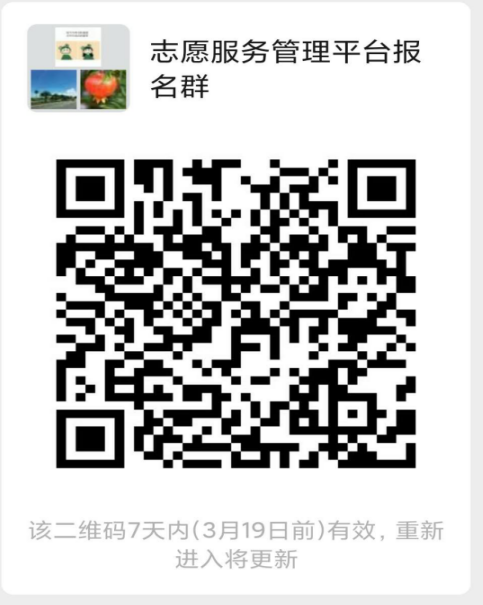 